Name……………………………………………………………………………… Designation……………………………………………………………………….Department…………………………………………………………………….. Faculty/School/CoE/KVK/RRS……………...………………………….Please arrange to get the following books for the library.						 (*Mandatory fields)पुस्तक खरीदने के लिए सुझाव प्रपत्र भरने का दिशा निर्देश:Guidelines for filling up the suggestions form for procurement books:सुझाव प्रपत्र में पुस्तक का पूर्ण विवरण जैसे कि लेखक/सम्पादक का पूर्णनाम, शीर्षक, प्रकाशक, प्रकाशन वर्ष और संस्करण, प्रकाशक/संघ/प्रायोजक संस्था का पूर्णनाम लिखें। Give complete bibliographical details such as full name of author / editor, title of the book, publisher, year and edition, full name of publisher / association / sponsoring body in Suggestion form.पुस्तक यदि शृंखला या खण्ड मे प्रकाशित है तो कृपया खण्ड भाग, शृंखला इत्यादि के नाम का उल्लेख करें। If the title is published in series or sets, details about volumes or part, series name etc., may please be mentioned.पुस्तक का चयन जिससे किया गया है उससे संबंधित सभी साहित्य पुस्तकालय को अग्रसारित करें, यदि आवश्यक हो तो सत्यापन के पश्चात इसे लौटा दिया जाएगा।All literature pamphlets, etc., from which the titles are selected may please be forwarded to the library, If required these will be returned after verification.सम्मेलन कार्यवाहियों के संबंध में सम्मेलन का नाम, प्रायोजक संस्था, स्थान, वर्ष का विवरण हमें दें। यदि कार्यवाही का प्रकाशन पत्रिका के एक भाग के रुप में हुआ है तो कृपया विवरण दें।About conference proceedings, details such as conference name, sponsoring body, place, year, etc. is essential. If the proceeding is published as a part of the journal, please give the details.यदि आप जानते है कि यह स्थानीय बाजार में उपलब्ध है तो प्रपत्र में इसका उल्लेख करें। Availability in the local market, if known, may be indicated in the form.पुस्तकों की अपूर्ण विवरण पर विचार नहीं किया जाएगा।Incomplete details of the books will not be entertained.कृपया प्रकाशक सूची के दर का ही केवल उल्लेख करें।Please mention the publisher’s catalogue price only.कृपया पुस्तकों की * श्रेणी के अनुसार आई.एस.बी.एन. / ई-आई.एस.बी.एन. का उल्लेख करें।Please mention the * ISBN / E-ISBN as per the category of the books.All recommended books shall be placed before ULAC, and after due approval, procurement will be furnished.fo”ofo|ky; iqLrdky;डा० राजेंद्र प्रसाद केंद्रीय कृषि विश्वविद्यालय पूसा (समस्तीपुर)-८४८१२५ 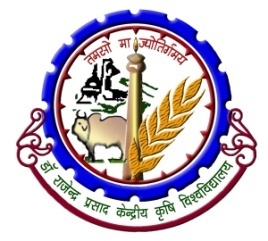 University LibraryDr. Rajendra Prasad Central Agricultural UniversityPusa (samastipur)-848125Book Recommendation Form to be Submitted librarian@rpcau.ac.inBook Recommendation Form to be Submitted librarian@rpcau.ac.inBook Recommendation Form to be Submitted librarian@rpcau.ac.inSr. No.*Author / Editor /  Association / Sponsoring body (In Capitals) Surname First*Title / *ISBN or E-ISBN / Series Volume No. *Category of the Books : Hardcover / Paperback /  E-book*Publisher&YearEditionPublisher’s Catalogue  Price only(in Original Currency) Number of CopiesNumber of Copies* Justification forbooks viz. Course no. / No. of Students / Project etc.* Justification forbooks viz. Course no. / No. of Students / Project etc.Acquisition Number (FOR LIBRARY USE ONLY)Acquisition Number (FOR LIBRARY USE ONLY)Sr. No.*Author / Editor /  Association / Sponsoring body (In Capitals) Surname First*Title / *ISBN or E-ISBN / Series Volume No. *Category of the Books : Hardcover / Paperback /  E-book*Publisher&YearEditionPublisher’s Catalogue  Price only(in Original Currency) Available in the LibraryAdditional if RequiredAdditional if Required1234567